                                                         Корректировка программы на период обучения с применением дистанционных образовательных технологий.                                                                                                                      На период с 27 апреля по 30 апреля.      Ф.И.О. учителя: Соловьева Наталья Сергеевна     Учебный предмет: английский язык     Класс: 6 «А», 6 «Б»Правило к уроку от 27.04. 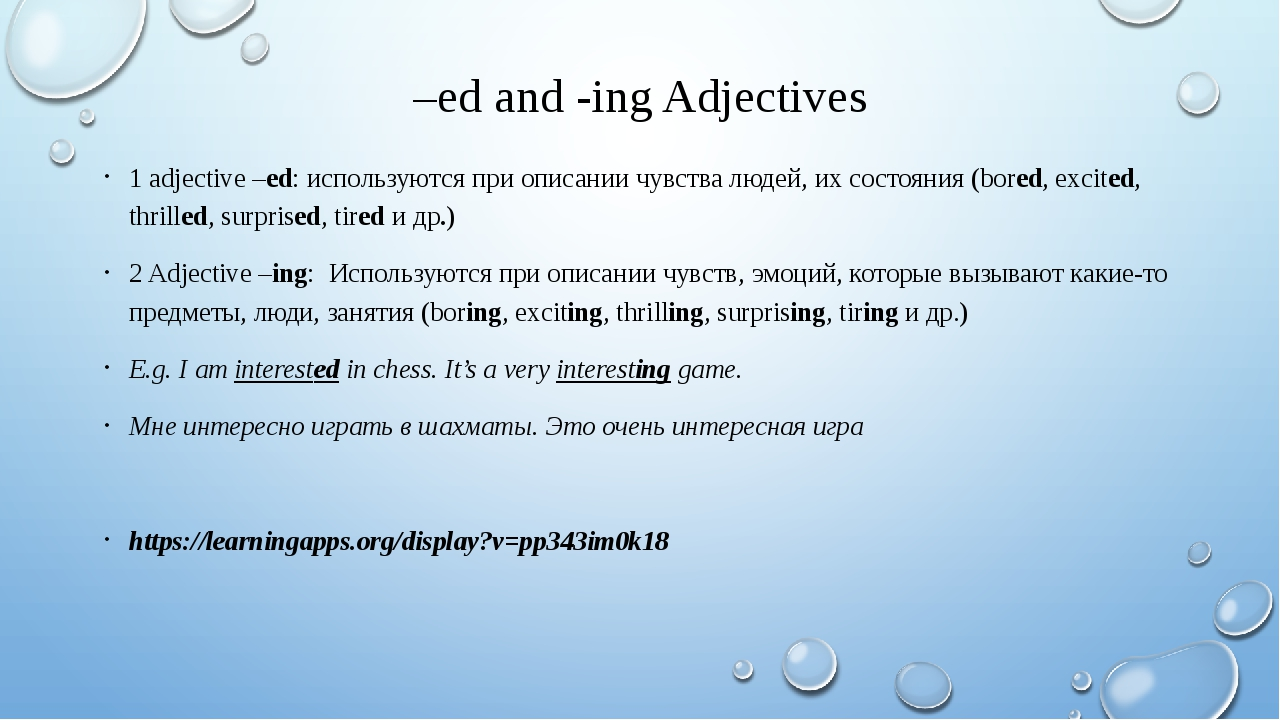 ДатаТема урокаФорма проведения урокаЗадания с указанием образовательного ресурсаФорма предоставления результатаДата, время предоставления результатаТекущая аттестация, оценивание27.04Активизирование прилагательных на -ed/-ing, образованных от одного корня, форм настоящего длительного времени.Дистанционный урок.Индивидуальная работа учащихся.Изучить правило (ниже в этом документе). Учебник стр. 67 упр. 10, 11 - письменно.Стр. 68 упр. 12 письменно. Фото упражнений на n.s.soloveva146@gmail.comДо следующего урока.Фронтальная.29.04Знакомство с основными британскими телеканалами. Расширение словарного запаса по теме «Телевидение»Дистанционный урок.Индивидуальная работа учащихся. Стр. 68. Упр. 14 (устно) читать. Стр. 69 упр. 16, 17 письменно. Фото упражнений 16, 17  наn.s.soloveva146@gmail.comДо следующего урока.Фронтальная30.04Активизирование в речи глаголов по теме «Телевидение» и корректное употребление их в нужной видовременной форме. Дистанционный урок. Индивидуальная работа учащихся.Стр. 70. Упр. 23 (ответить на вопросы), упр. 24 читать устно. Стр. 71 упр. 25 – перевести выделенные слова, упр. 26 по заданию. Фото упражнений 23, 25, 26  на n.s.soloveva146@gmail.com01.05 до 21:00Фронтальное